Solicitud de adopción de Acuerdo Conclusivo PRODECON-01-001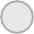 De conformidad con los artículos 4 y 69-M, fracción V de la Ley Federal de Procedimiento Administrativo, los formatos para solicitar trámites y servicios deberán publicarse en el Diario Oficial de la Federación (DOF).Domicilio fiscalDomicilio fiscalDomicilio fiscal*Código postal:*Código postal:*Calle:(Ejemplo: Avenida Insurgentes Sur, Boulevard Ávila Camacho, Calzada, Corredor, Eje vial, etc.)*Número exterior:*Número interior:*Colonia:(Ejemplo: Ampliación Juárez, Residencia Hidalgo, Fraccionamiento, Sección, etc.)*Localidad:*Localidad:*Municipio o Alcaldía:*Código postal:*Código postal:*Calle:(Ejemplo: Avenida Insurgentes Sur, Boulevard Ávila Camacho, Calzada, Corredor, Eje vial, etc.)*Número exterior:*Número interior:*Colonia:(Ejemplo: Ampliación Juárez, Residencia Hidalgo, Fraccionamiento, Sección, etc.)*Localidad:*Localidad:*Municipio o Alcaldía:Que actualmente estoy siendo sujeto del procedimiento de revisión fiscal iniciado al amparo de la referida 	(orden de visita domiciliaria/solicitud de información y documentación/resolución provisional).Que el pasado	(fecha), la  	 	(nombre de la Autoridad Revisora), levantó el Acta 	(señalar el documento donde la Autoridad Revisora consignó la calificación de hechos u omisiones), en la que dictaminó que había incurrido en diversos hechos u omisiones que pueden entrañar incumplimiento de las disposiciones fiscales, por lo que se actualiza el supuesto de proceden-cia que establece el Artículo 69-C para solicitar a través de esa Procuraduría de la Defensa del Contribuyente (PRODECON) la adopción de un Acuerdo Conclusivo, respecto de los hechos u omisiones que a continuación identifico.II. Hechos u omisionesEn el Acta		(acta/ oficio/resolución) mencionada (o) en el punto 4 del apartado de Antecedentes, a folios		, el personal actuante consignó lo siguiente:	(señalar en documento anexo denominado “Hechos u Omisiones” en forma clara y precisa los hechos u omisiones determinados en la auditoría, con los cuales no está de acuerdo); hechos u omisiones con los que no estoy de acuerdo, en atención a los siguientes:III. Argumentos de fondo y razones jurídicasLa autoridad revisora califica incorrectamente los hechos u omisiones precisados en el apartado anterior, en virtud de que: 	(señalar en documento anexo denominado “Argumentos de fondo y razones jurídicas” en forma clara y precisa las razones y argumentos jurídicos que sustenten la calificación que pretende se le dé a los hechos u omisiones consigandos por la Autoridad Revisora y con los cuales no está de acuerdo); razones y argumentos por los cuáles propongo que, con fundamento en el segundo párrafo del Artículo 69-D del CFF, PRODECON requiera a la autoridad revisora para que manifieste si  acepta  o  no  los  términos  en  que  a  continuación  propongo   la   adopción   del   siguiente   Acuerdo   Conclusivo: 	(señalar en documento anexo denominado “Propuesta de Acuerdo Conclusivo” en forma clara y precisa los términos en los que pretende que la Autoridad Revisora acepte el Acuerdo Conclusivo)Cuando se trate de facultades de comprobación en términos del artículo 42, fracciones II y III del CFFPara los efectos de lo dispuesto en el Artículo 69-F del CFF, manifiesto que estoy enterado de que la presentación de esta solicitud suspende los plazos que la ley establece para el ejercicio de las facultades de comprobación a que estoy siendo sujeto.Cuando se trate de facultades de comprobación en términos del artículo 42, fracción IX del CFFPara los efectos de lo dispuesto en el Artículo 72 del Reglamento del CFF, manifiesto mi conformidad con la suspensión de los plazos de revisión a que se refiere el artículo 53-B del citado Código.Que a efecto de que la Procuraduría de la Defensa del Contribuyente cuente con todos los elementos necesarios para promover la emisión con-sensuada del Acuerdo Conclusivo, adjunto la documentación siguiente:(Señalar en documento anexo la documentación que se adjunta a su solicitud, misma que deberá estar directamente relacionada con cada uno de los hechos u omisiones que se pretende desvirtuar)Por lo expuesto, a esa Procuraduría de la Defensa del Contribuyente atentamente solicito lo siguiente:Primero.- Admitir la presente solicitud y llevar a cabo todas las gestiones y actuaciones necesarias para la emisión consensuada con la autoridad revisora del Acuerdo Conclusivo propuesto.Segundo.- Se me tenga oponiéndome a la publicación de mis datos personales, en términos de lo dispuesto en la Ley Federal de Transparencia y Acceso a la Información Pública Gubernamental.Nombre y firma del contribuyente o de su representante legal Declaro bajo protesta decir verdad que toda la información asentada es cierta yque toda la documentación es copia fiel de su original.Notas: Es importante proporcionar la información requerida en los puntos marcados con asterisco, así como los anexos señalados en la presente solicitud porque son los datos necesarios para iniciar el trámite y darle el servicio adecuado y mantener una adecuada comunicación con el solicitante.Se emite este formato con fundamento en el Artículo 99 de los Lineamientos que regulan el ejercicio de las atribuciones sustantivas de la Procuraduría de la Defensa del Contribu-yente, publicados en el Diario Oficial de la Federación el 27 de mayo de 2014.“Le informamos que los datos personales recabados serán protegidos, incorporados y tratados de conformidad con lo dispuesto por la Ley General de Protección de Datos Personales en Posesión de Sujetos Obligados y demás disposiciones aplicables. Dichos datos se recaban con fundamento en los artículos 35, fracción XIX del Estatuto Orgánico de la Procuraduría de la Defensa del Contribuyente y 99, de los Lineamientos que regulan el ejercicio de las atribuciones sustantivas de la Procuraduría de la Defensa del Contribuyente, y se requieren para la substanciación de procedimientos de suscripción de acuerdos conclusivos, por lo que únicamente serán utilizados para proporcionar un servicio óptimo y mantener una adecuada comunicación con usted, en su carácter de solicitante, así como para tener control de la información de los contribuyentes que solicitan un acuerdo conclusivo.Si desea conocer nuestros avisos de privacidad simplificado e integral, los podrá consultar en el portal: www.prodecon.gob.mx o en la siguiente liga electrónica https://www.prodecon.gob.mx/index.php/home/transparencia/avisos-de-privacidad”